KCNS Election 2019Calls for Self-Nomination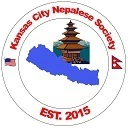 The position that you areself-nomination forThe position that you areself-nomination forThe position that you areself-nomination forThe position that you areself-nomination forThe position that you areself-nomination forThe position that you areself-nomination forThe position that you areself-nomination forThe position that you areself-nomination forPresident, Vice President, Treasurer, General Secretary, Secretary, Board MembersPresident, Vice President, Treasurer, General Secretary, Secretary, Board MembersPresident, Vice President, Treasurer, General Secretary, Secretary, Board MembersPresident, Vice President, Treasurer, General Secretary, Secretary, Board MembersPresident, Vice President, Treasurer, General Secretary, Secretary, Board MembersFirst NameFirst NameLast NameLast NameYour contact InformationYour contact InformationMobile #Home #Home #Home #Home #Home #Your contact InformationYour contact InformationYour contact InformationYour contact InformationYour contact InformationYour contact InformationThank you for your interest in serving our community!!For program details, Please follow Election guidelines.If you have any question, please reach out to us via info@kcnepali.infoThank you for your interest in serving our community!!For program details, Please follow Election guidelines.If you have any question, please reach out to us via info@kcnepali.infoThank you for your interest in serving our community!!For program details, Please follow Election guidelines.If you have any question, please reach out to us via info@kcnepali.infoThank you for your interest in serving our community!!For program details, Please follow Election guidelines.If you have any question, please reach out to us via info@kcnepali.infoThank you for your interest in serving our community!!For program details, Please follow Election guidelines.If you have any question, please reach out to us via info@kcnepali.infoThank you for your interest in serving our community!!For program details, Please follow Election guidelines.If you have any question, please reach out to us via info@kcnepali.infoThank you for your interest in serving our community!!For program details, Please follow Election guidelines.If you have any question, please reach out to us via info@kcnepali.infoThank you for your interest in serving our community!!For program details, Please follow Election guidelines.If you have any question, please reach out to us via info@kcnepali.infoThank you for your interest in serving our community!!For program details, Please follow Election guidelines.If you have any question, please reach out to us via info@kcnepali.infoThank you for your interest in serving our community!!For program details, Please follow Election guidelines.If you have any question, please reach out to us via info@kcnepali.infoThank you for your interest in serving our community!!For program details, Please follow Election guidelines.If you have any question, please reach out to us via info@kcnepali.infoThank you for your interest in serving our community!!For program details, Please follow Election guidelines.If you have any question, please reach out to us via info@kcnepali.infoThank you for your interest in serving our community!!For program details, Please follow Election guidelines.If you have any question, please reach out to us via info@kcnepali.infoThank you for your interest in serving our community!!For program details, Please follow Election guidelines.If you have any question, please reach out to us via info@kcnepali.info